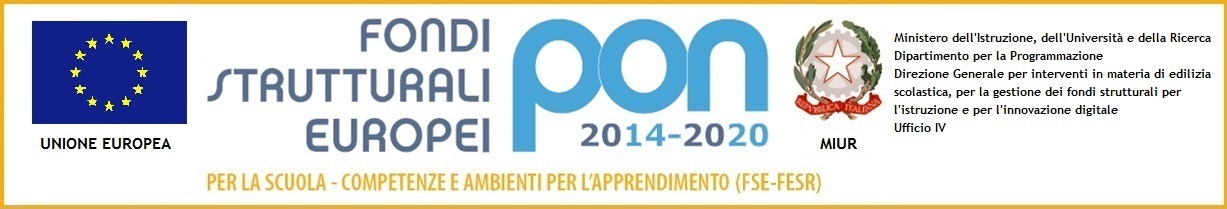 MINISTERO DELL’ISTRUZIONE, DELL’UNIVERSITA’ E DELLA RICERCAUFFICIO SCOLASTICO REGIONALE PER IL LAZIO1° CENTRO PROVINCIALE ISTRUZIONE ADULTIVia C.A. Cortina, 70  - 00159  Roma  Tel  06/43598619 -06/62286720rmmm67000c@istruzione.it rmmm67000c@pec.istruzione.it www.cpia1.roma.itCod. Mecc. RMMM67000C – C.F. 97846560585Sedi Associate:RMCT70100L   - 2° CTP di Roma Via Tiburtina Antica, 25 00185 - Roma  Tel  06/62286435RMCT70200C   - 3° CTP di Roma Via Costantino Perazzi, 30 00139 - Roma  Tel 06/62289359RMCT703008   -  4° CTP di Roma Via C.A. Cortina, 70 - 00159 - Roma  Tel  06/43598619-06/622867204° CTP di Roma Via Policastro, 45 – 00177 Roma  Tel  06/24407015II.PP. REBIBBIA Via Bartolo Longo 72- VIA R. Majetti, 70 -00156 RomaINFORMATIVA PRIVACY ALLE FAMIGLIE, ALUNNI E DIPENDENTI  – UTILIZZO PIATTAFORMA (NOME PIATTAFORMA es.G-SUITE FOR EDUCATION)Redatta ai sensi degli Artt. da 13 a 15 del Regolamento U.E. 2016/679 (G.D.P.R.)La presente informativa viene resa ai fini di integrare l’informativa sul trattamento dei dati personali resa ad alunni, famiglie e docenti e pubblicata sul sito Istituzionale.Data l’urgenza legata a misure stringenti in materia di contenimento e gestione dell'emergenza epidemiologica da COVID-19 – (Decreto-legge 23 febbraio 2020, n. 6,e ss.) il dirigente scolastico, secondo quanto previsto dal Dpcm del 4 marzo 2020 , ha attivato, per tutta la durata della sospensione delle attività didattiche nelle scuole, modalità di didattica a distanza, con particolare attenzione alle specifiche esigenze degli studenti con disabilità. Ciò facendo si informano gli interessati che il trattamento del dato sarà effettuato per le finalità istituzionali, che sono quelle relative all’istruzione ed alla formazione degli alunni e quelle amministrative ad esse strumentali. (Art. 6 Reg.2016/679).Titolare del trattamento Il Titolare del trattamento è: “CPIA1  rappresentato dalla Dirigente Scolastica pro tempore Dott.ssa Ornella VolpicelliSede legale: CPIA1 - Via Carlo Alberto Cortina,70  00159 RomaSede Uffici e Direzione:  Via Carlo Alberto Cortina,70 00159 RomaTel: 06/43598619 -06/62286720E-mail: rmmm67000c@istruzione.itPEC: rmmm67000c@pec.istruzione.itCodice Fiscale: 97846560585Ciò vale per tutti i contenuti personali che forniscono a PIATTAFORMA attraverso l'utilizzo dei servizi di PIATTAFORMA. In qualità di responsabile del trattamento dei dati, PIATTAFORMA gestisce i dati personali per conto dell’Istituto Scolastico.Tipologia di dati trattatiSPECIFICARE I DATI RICHIESTI NELL’ATTIVAZIONE DELLA PIATTAFORMA – Es: Per l’attivazione dell’account dell’alunno/ DOCENTE/ genitore  sulla piattaforma verranno comunicati i seguenti dati personali relativi a studenti /docenti/ genitore: il nome, l'indirizzo email e la password di un utente.FinalitàDESCRIVERE LE ATTIVITA’ con le informazioni sul sito della piattaformaEsempio: G Suite for Education consiste in una serie di strumenti per aumentare la produttività didattica forniti da Google, tra cui Gmail, Calendar, Documenti Google, Classroom, Google Drive e altri ancora. ( Nell’Istituto, gli studenti/ geniotri/docenti utilizzeranno i loro account es. G Suite per eseguire i compiti, comunicare con i loro insegnanti e apprendere le competenze di cittadinanza digitale del XXI secolo, riunioni docenti, colleggio docenti, ecc..Personale autorizzato dall’Istituto accederà ai dati inseriti in PIATTAFORMA, per finalità formative, culturali e didattiche. Modalità del trattamentoI dati saranno trattati in modalità informatica. Saranno consentite lezioni in modalità riunione….SPECIFICARE LE MODALITA  ( sul sito piattaforma) le lezioni non potranno essere registrate….etc.Trasferimento di datiI contenuti verranno divulgati all’interno del gruppo classe in modalità informatica (file in formato testo, immagine o video). Gli stessi non verranno trasferiti a destinatari residenti in paesi terzi rispetto all’Unione Europea né ad organizzazioni internazionali. Durata del trattamento I dati saranno conservati presso la piattaforma ad accesso esclusivo da parte dell’Istituto per tutto il tempo in cui l’iscrizione presso l’Istituto sarà attiva ed in seguito, in caso di trasferimento ad altra Istituzione o cessazione del rapporto, verranno trattenuti esclusivamente i dati minimi necessari per permettere la continuità didattica all’interno del gruppo classe. Diritti dell’interessatoL’interessato ha diritto di chiedere al Titolare del trattamento: - L’accesso ai propri dati, la loro rettifica o cancellazione; - La limitazione e di opporsi al trattamento dei dati personali che lo riguardano; - La portabilità dei dati; L’interessato ha inoltre diritto a proporre reclamo all’Autorità di controllo dello Stato di residenza. Il Dirigente Scolastico										     Ornella Volpicelli